                                                                                             NAME __________________________________pGLO TRANSFORMATION LAB QUESTIONS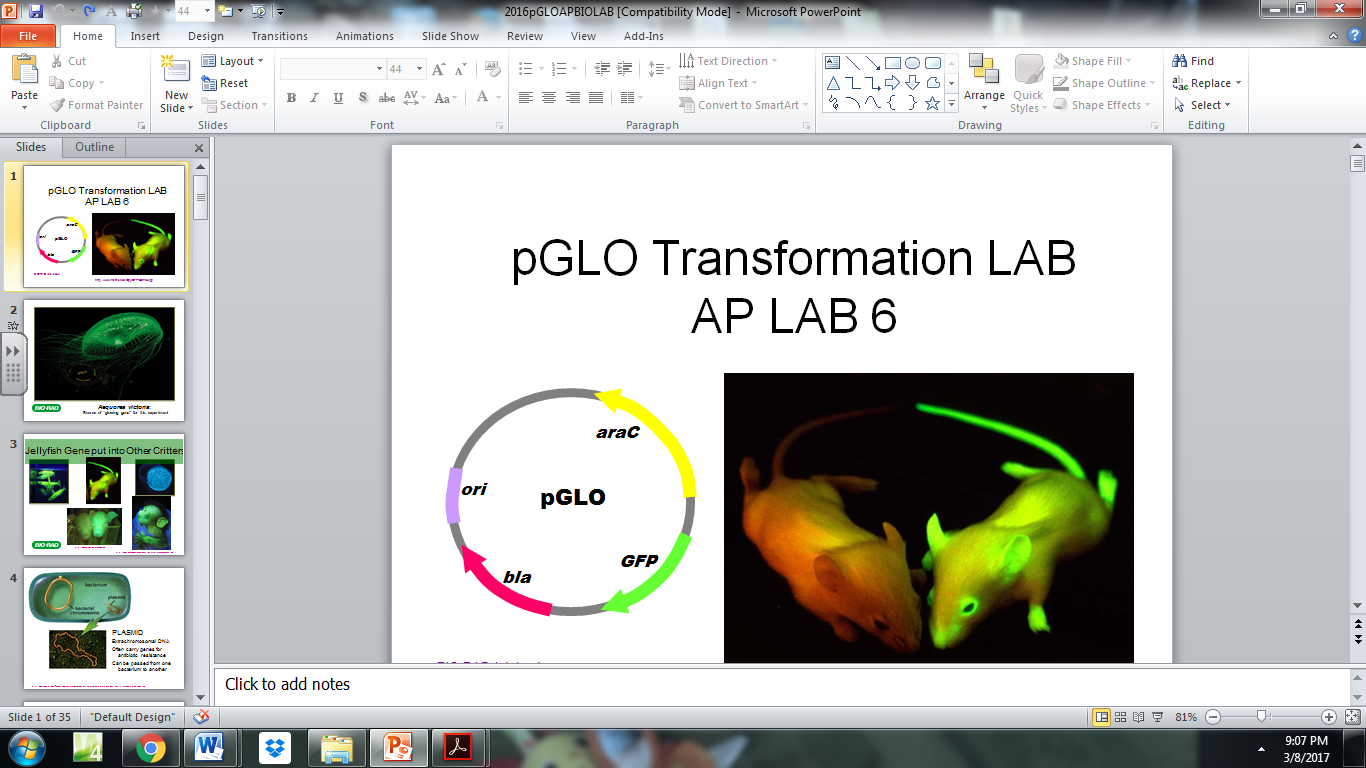 ANSWER THIS QUESTION BEFORE STARTING THE EXPERIMENT
IDENTIFY what the following abbreviations stand for:LB = ____________________________________

amp = ___________________________________ara = ___________________________________

FOLLOW DIRECTIONS TO INNOCULATE THE PLATES , STACK THEM, BOTTOMS FACING UP, TAPE THE STACK TOGETHER, LABEL WITH YOUR NAMES, AND PUT INTO INCUBATOR.  ANSWER THESE QUESTIONS NOW BEFORE COLLECTING THE DATA AND ANALYZING THE RESULTS TOMORROW.1. The pGLO plasmid contains the following GENES.   
The transcription/translation of these genes produces what PHENOTYPE?        ori__________________________________________________________________________
        GFP_________________________________________________________________________
        bla  _________________________________________________________________________

        ara operon ____________________________________________________________________2.  What is the difference between pGLO and GFP?
____________________________________________________________________________________3.  If the GFP is a “glowing protein”, why did the tube containing just the pGLO plasmid not glow before it was added to the +pGLO bacterial tube?

____________________________________________________________________________________4.  How did the addition of CaCl2 and “heat shocking” help facilitate the incorporation of the pGLO plasmids into the E. coli bacteria?________________________________________________________________________________________________________________________________________________________________________5.  What are “reporter” genes and how are they used?
________________________________________________________________________________________________________________________________________________________________________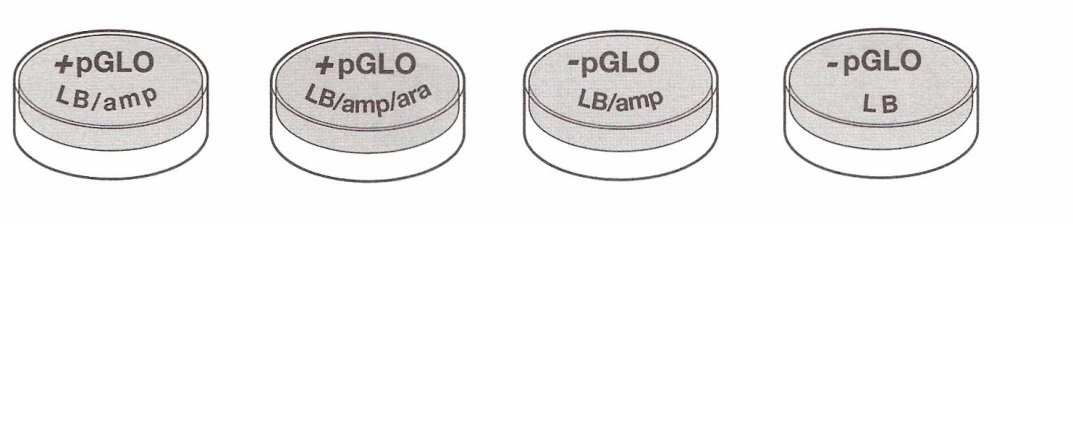 6. On which plates would you expect to find bacteria most like the original non-transformed E.coli colonies you initially observed? EXPLAIN YOUR ANSWER________________________________________________________________________________________________________________________________________________________________________7. If there are any genetically transformed bacterial cells, on which plate(s) would you expect to find them? EXPLAIN YOUR ANSWER________________________________________________________________________________________________________________________________________________________________________8. If there are any genetically transformed bacterial cells, on which plate(s) would you expect them to GLOW if exposed to UV light? EXPLAIN YOUR ANSWER________________________________________________________________________________________________________________________________________________________________________9. Which 2 plates should be compared to determine if any genetic transformation has occurred? WHY?______________________________________________________________________________________________________________________________________________________________________10. The GFP gene shares the same promoter as the ara operon, which codes for enzymes that break down arabinose sugar if it is present. EXPLAIN how this operon works and how the addition of arabinose to bacterial cells which have picked up the pGLO plasmid induces them to GLOW. DRAW A PICTURE IF THAT HELPS.______________________________________________________________________________________________________________________________________________________________________
______________________________________________________________________________________________________________________________________________________________________DAY 2:
REMOVE YOUR PLATES FROM THE INCUBATOR AND OBSERVE THE RESULTS
Draw pictures below showing any bacterial growth on the plates. Mark any growth on the chart.
         -pGLO, LB		              -pGLO, LB/Amp		    + pGLO, LB/Amp		         + pGLO, LB/Amp/Ara
DESCRIBE what happened on each of the different plates and EXPLAIN your results. Don’t just say “bacteria grew on the plate”.
What characteristics did the bacteria have that allowed them to grow on the plates AND WHY?-pGLO, LB ______________________________________________________________________________________________________________________________________________________________________________________________________________________________________________________________________________________________-pGLO, LB/Amp __________________________________________________________________________________________________________________________________________________________________________________________________________________________________________________________________________________________+ pGLO, LB/Amp	________________________________________________________________________________________________________________________________________________________________________________________________________________________________________________________________________________________ +lGLO/LB/amp/ara ______________________________________________________________________________________________________________________________________________________________________________________
__________________________________________________________________________________________________QUESTIONS1. What is a plasmid?________________________________________________________________________________________________________________________________________________________________________2. How are plasmids used in genetic engineering?  Give some examples.
 (Use your Campbell book/Recombinant plasmid handout to help you)____________________________________________________________________________________________________________________________________________________________________________________________________________________________________________________________________________________________________________________________________________________
3. Why do bacteria on the +pGLO /LB/amp plate not “glow” if they picked up the pGLO plasmid?________________________________________________________________________________________________________________________________________________________________________4. The ara  operon on the pGLO plasmid to which the GFP gene is attached is most like which operon you modeled with the pool noodles?  EXPLAIN YOUR ANSWER.
__________________________________________________________________________________________________________________________________________________________________________
5. What advantage would there be for an organism to be able to turn on or off particular genes in response to certain environmental conditions?_______________________________________________________________________________________________________________________________________________________________________________________________________________________________________________________________6. Other than creating “cool glowing organisms” , how is the pGLO plasmid used as a DNA technology tool?__________________________________________________________________________________________________________________________________________________________________________